St. John’s   of Christ201 West Market Street     Germantown, OH 45327December 31, 2023, 10:30AMFirst Sunday after ChristmasLiturgist: Brenda Williams              Organist: Decker Jones                     Pastor: Mark Anthony   AnnouncementsLighting of the CandlesWelcome 	                                                                                  Passing of the PeacePrelude     	                          Nations Shall Come   Louis-Claude Daquin*Call to Worship	One: In the darkness, look to the light that cannot be overcome.Many: We turn to you, Jesus, Light of the World.	One: In the chaos of this world, set course by the unwavering star.Many: We follow you, Jesus, our Constant Guide.One: In the painful disunity of our lives, embrace the unity of God’s love.Many: We abide in you, Jesus, Healer of our souls. Amen.                                       *Hymn                                          We Three Kings                         Red No. 172                                                                                                                        Verses 1-5*Opening Prayer	Leader: Let us pray.People: God beyond our knowing, the boundaries we draw aroundourselves have no authority over you. Your love extends to allnations and races, all genders, and religions. You call us to unity, notdivision. Change our hearts, God of Mercy, to be more like you. Drawus to the light of your grace, that we may be a source of healing inour world. We pray in Jesus’ name. Amen.	Musical Offering                           						    Video                         Children’s MomentScripture                                     Isaiah 60: 1-6 &                                                     Matthew 2: 1-12 Message                                “Light For The Nations”*Hymn                            As Grain on Scattered Hillsides            Brown No. 491 		                                                                                                               Verses 1 & 4*The Offering*Doxology 	 All: Praise God from whom all blessings flow, Praise Him, all creatures here below, Praise Him above, ye heavenly hosts, Praise Father, Son, and Holy Ghost. Amen.Pastoral Prayer and the Lord’s Prayer*Closing Hymn         We’ve a Story to Tell the Nations            Brown No. 296 		                                                                                               Verses 1 & 3                                                                                                           	       *Dismissal with BlessingPostlude                                  By No Means Least                           Dorothy Wells                            *All join us in standing as able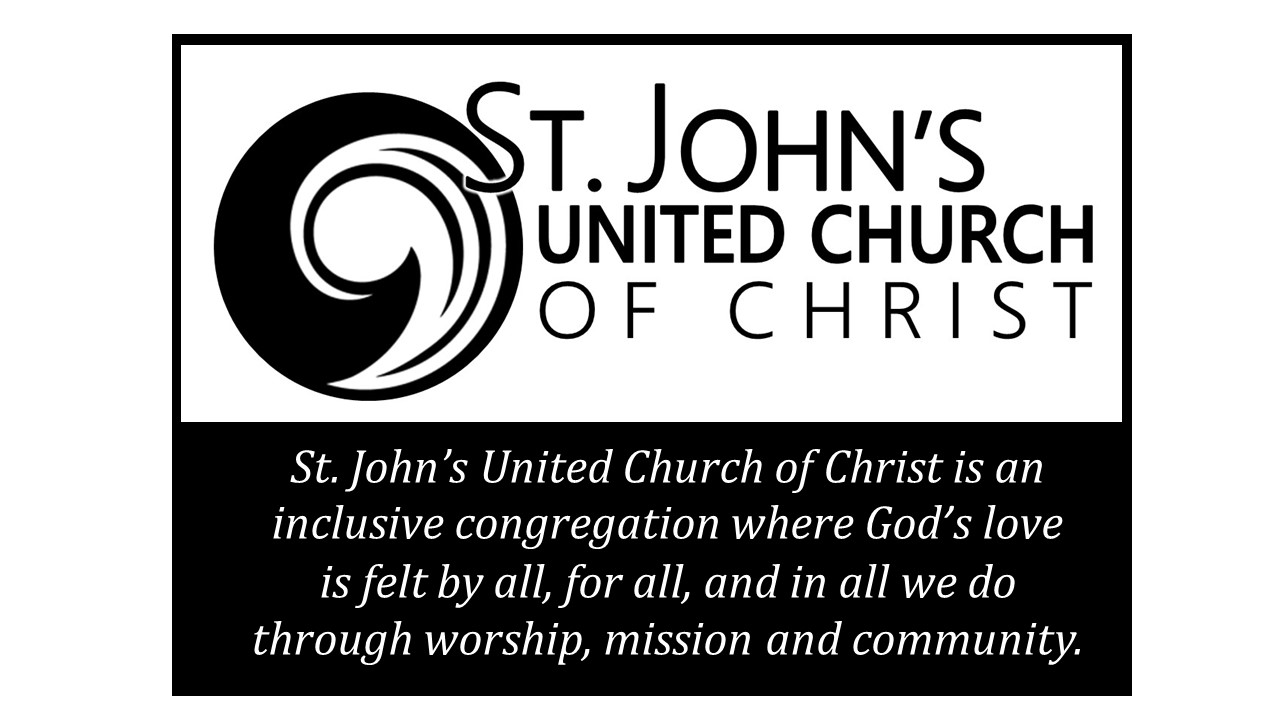 Staff:Pastor: 		    Rev. Mark Anthony                      (937) 657-5347                                                            Pastormanthony45327@gmail.comEmeritus:  	    Rev. Mark L. Williams                 (937) 696-7412Organist/Music Director: 	    Decker Jones            deckerjones@sbcglobal.netTreasurer:                   Pat SchaeffFinancial Secretary:  Barbara Craycraft	Office Hours 9AM-2PM M-F		                       SecretaryStJohns937@gmail.com	Worship Team:Liturgist:  Brenda WilliamsGreeter:  TBAGodly Play Leader:  ErinGodly Play Lesson:  Christmas – Meeting the Christ Child (p.143)Tech: Kendall Peters, Rich Miletic, Nancy McDonnell, DJ Truax,            Grace Gregor, Tom Weaver
                                           December 31, 2023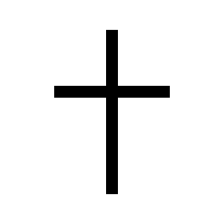 201 West Market St.Germantown, OH 45327937-855-2050Calendar of EventsCalendar of EventsCalendar of EventsCalendar of EventsSunday     (12/31): 10:30AM 12:00PMWorshipBell Choir PracticeSanctuaryThursday (01/04):12 – 2PM   7:00PMFood PantryChancel Choir PracticeBrombaugh Rm